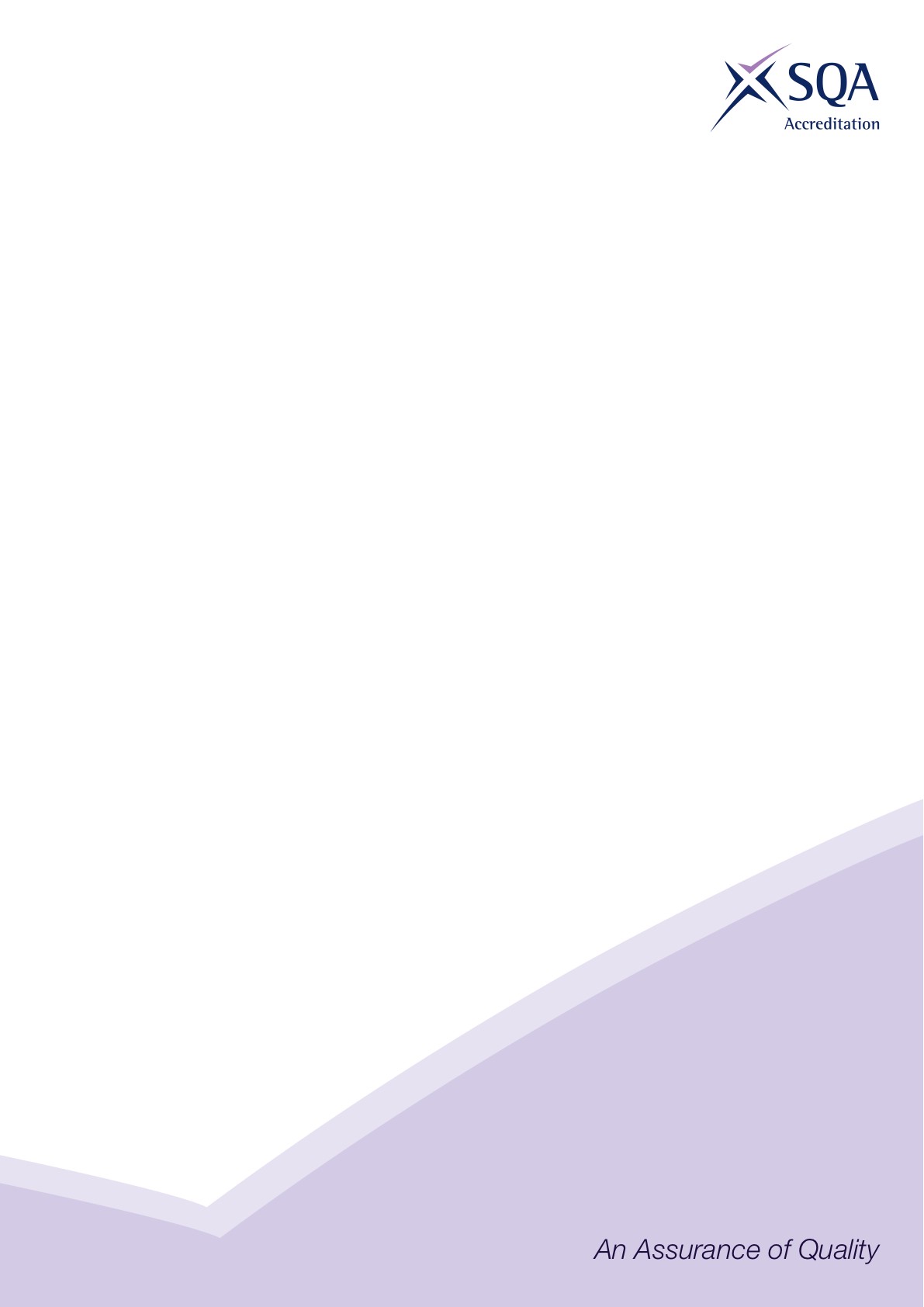 Core Skills signpostingSVQ in Designing Water Networks at SCQF level 6During the development of the national occupational standards, Energy & Utility Skills signposted the Units from the SVQ multi-utility network design NOS against the Core Skills. This signposting is reproduced here, to show you where candidates undertaking an SVQ in Designing Water Networks could have opportunities to generate evidence towards Core Skills qualifications, which can be assessed at the same time as the SVQ.The Core Skills are:Communication (C)Application of Number (AN)Information and Communication Technology (ICT)Working With Others(WO)Problem Solving (PS)The following table lists the Units from the SVQ in Designing Water Networks at SCQF level 6, and shows Core Skills coverage for each Unit. The numerical references show the level of the Core Skill covered.UNIT HG3E 04 (NOS CFAM&LDD1) Working with people has been imported from Instructus Core Skills SignpostingSectorEnergy and UtilitiesQualification Title(s) SVQ in Designing Water Networks at SCQF level 6Developed byEnergy and Utility SkillsApproved by ACG31 January 2018Version 2UnitTitleCICTNPSWOEUSMUND5(FA7W 04)Assess Factors that Impact on Utility Network Designs666/6EUSMUND6 (FA7V 04)Assess Design Options for Utility Networks666/6EUSMUND7 (FA9P 04)Produce Detailed Drawings to Support Utility Network Activities66666EUSMUND8 (FC06 04)Use Technical Information to Review Utility Network Detailed Drawings66666EUSGNEM26 (FA9X 04)Provide Technical Information for the Design of Utility Networks54/65CFAM&LDD1 (HG3E 04)Develop and sustain productive working relationships with colleagues5/456